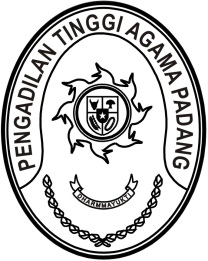 SURAT PELIMPAHAN TUGAS DAN WEWENANGNomor  : W3-A/0000/KP.04.6/6/2022Yang bertanda tangan dibawah ini :Nama	: Drs. H. Zein Ahsan, M.H.NIP	: 195508261982031004Pangkat/Gol. Ru	: Pembina Utama (IV/e)Jabatan	: Ketua Pengadilan Tinggi Agama PadangBerdasarkan ketentuan Pasal 12 ayat (2) Peraturan Mahkamah Agung Nomor 7 Tahun 2016 tentang Penegakan Disiplin Kerja Hakim Pada Mahkamah Agung dan Badan Peradilan Yang Berada di bawahnya, dengan ini melimpahkan tugas dan wewenang Ketua Pengadilan Tinggi Agama Padang karena melaksanakan cuti tahunan, kepada:Nama	: Dr. Drs. Hamdani. S, S.H., M.H.I.NIP	: 195602121984031001Pangkat/Gol. Ru	: Pembina Utama (IV/e)Jabatan	: Wakil KetuaSatuan Kerja	: Pengadilan Tinggi Agama PadangPelimpahan tugas dan wewenang ini berlaku sejak tanggal 20 Juni 2022 sampai Ketua Pengadilan Tinggi Agama Padang dapat melaksanakan tugas kembali.Demilkam pelimpahan tugas dan wewenang ini dibuat untuk dapat dipergunakan sebagaimana mestinya.Dikeluarkan di	: PadangPada tanggal	: 20 Juni 2022Ketua,Drs. H. Zein Ahsan, M.H.NIP. 195508261982031004Tembusan  :Sekretaris Mahkamah Agung RI;Direktur Jenderal Badan Peradilan Agama Mahkamah Agung RI.